ПРОТОКОЛ № 1 Годового собрания членов Регионального отраслевого объединения работодателей Ассоциации организаций жилищно-коммунального хозяйства Орловской области (РООР АОЖКХ ОО)   Дата проведения: 13.02.2020 г.    Время проведения: начало в 14.00 час.                                   закончено в 16.00час Место проведения: Конференц-зал Федерации профсоюзов Орловской области (г. Орел, ул. Октябрьская д. 35, 4-ый этаж).Присутствовали с правом голосовать по вопросам повестки общего собрания:1-5. Представители по доверенности от:-ООО «ВКХ Орловское»; -ООО «Теплосервис Образцовский»;-ООО «Теплосервис Пахомовский»;  -ООО «Водсервис Пахомовский» (с правом голоса по трём предприятиям);-ЗАО «Теплоавтоматика».6-7 Ажищев Владимир Федорович- ген. директор ООО «Борть» и ООО «ТеплоМир» (с правом голоса по двум предприятиям);8. Иванов Василий Васильевич- Ген. директор МПП ВКХ «Орёлводоканал»;  9. Попрядухин Леонид Михайлович-директор МУЖКП Троснянского района;10. Савостин Вячеслав Николаевич-директор МУП «Водоканал» г. Болхова 13.11.Титов Максим Александрович-директор МУП «Малоархангельскийтепловодсервис»;13. Майоров Сергей Александрович-директор ООО Экобизнес Проект»;14. Шевченко Александр Юрьевич-Директор ООО «Ремонт, монтаж, сервис».Присутствовал с правом участия в обсуждении по вопросам повестки общего собрания:-Михайлов Игорь Андреевич - исполнительный директор Ассоциации РООР АОЖКХ ОО.      Присутствовали в качестве наблюдателей специалисты:- МУП «Мценск-Тепло»;- МУП «Водоканал» Мценск;- МУП «Водоканал» Ливны;- ООО «Коммунсервис»;- ООО «Жилводсервис»Итого: зарегистрировано 14 из 24, что составляет 58,3% от общего количества представителей юридических лиц-действительных членов РООР АОЖКХ ОО, с правом принимать участие в обсуждении и голосовании по всем вопросам повестки общего собрания. Для проведения общего собрания кворум имеется.Вопросы повестки собрания:(По предложениям членов РООР АОЖКХ ОО). - Обучающий семинар-презентация услуг, оказываемых компанией «Дебитора-Онлайн» предприятиям ЖКХ в судебно-претензионной работе по взысканию задолженности физических лиц.Избрание президиума, председателя и секретаря годового собрания членов РООР АОЖКХ ОООбсуждение и утверждение отчёта исполнительного директора РООР АОЖКХ ОО о деятельности АОЖКХОО в 2019 году.Обсуждение и утверждение Плана основных направлений деятельности и Плана мероприятий РООР АОЖКХ ОО на 2020 год.-   Определение графика участия представителя РООР АОЖКХ ОО в   отраслевых мероприятиях федерального уровня и учреждение целевых сборов для оплаты регистрационных сборов для участия в них, а также для подписки на отраслевые электронные периодические издания.Принятие решения о проведении проверки финансово-хозяйственной деятельности РООР АОЖКХ ОО за период 2019 года силами ревизора объединения.--------------------------------------------------------------------------------------------------------1.По предложениям членов РООР АОЖКХ ОО перед собравшимися с выступил соучредитель ООО «Дебиторка-Онлайн» М. С. Крылатков с презентацией услуг, оказываемых компанией «Дебитора-Онлайн» предприятиям ЖКХ в судебно-претензионной работе по взысканию задолженности физических лиц.По первому вопросу принято решение -Более подробную информацию о деятельности и услугах ООО «Дебиторка-Онлайн» исполнительному директору РООР АОЖКХ ОО направить всем предприятиям по эл. Почте, а также разместить на сайте объединения.2. По второму вопросу повестки общего собрания выступил: - В соответствии с положением Устава РООР АОЖКХ ОО Михайлов И.А. сообщил о том, что председателем собрания является председатель правления РООР АОЖКХ ОО Иванов В.В.В свою очередь Иванов В.В, внёс предложение -избрать в президиум годового общего собрания членов правления РООР АОЖКХ ОО в составе: - Ажищева В. Ф.;- Попрядухина Л. М.;- Вислобокова В. Н, а также исполнительного директора Ассоциации РООР АОЖКХ ООМихайлова И. А.Вопрос поставлен на голосование: «за» проголосовало 14 человек, «против»-0, «воздержалось»-0. Решение принято единогласно.Для ведения и оформления протокола, а также подсчёта голосов, секретарём собрания избрать исполнительного директора Ассоциации ОЖКХ ОО Михайлова Игоря Андреевича. Вопрос поставлен на голосование: «за» проголосовало 14 человек, «против»-0, «воздержалось»-0. Решение принято единогласно.3. По третьему вопросу повестки общего собрания члены ассоциации заслушали и обсудили отчёт исполнительного директора РООР АОЖКХ ОО о деятельности Ассоциации ОЖКХОО в 2019 году.По второму вопросу единогласно («за» проголосовало 14 голосов, «против»-0, «воздержалось»-0) принято следующее решения:-Принять и утвердить отчёт исполнительного директора РООР АОЖКХ ОО о деятельности Ассоциации ОЖКХОО в 2019 году.-В целях вовлечения в деятельность объединения новых членов, а также расширения сотрудничества РООР АОЖКХ с Обкомом профсоюза работников предприятий жизнеобеспечения Орловской области все информационно-аналитические материалы объединения в течении первого квартала 2020 года направлять предприятиям, имеющим первичные профсоюзные организации и входящих в состав обкома профсоюза работников жизнеобеспечения.4. По четвёртому вопросу повестки общего собрания было рассмотрено два вопроса- По первому, исп. директор РООР Ассоциации ОЖКХ ОО Михайлов И.А. довёл до сведения присутствующих членов объединения проект Плана мероприятий по реализации основных перспективных направлений деятельности РООР АОЖКХ ОО на 2020 год. По четвёртому вопросу повестки общего собрания единогласно («за» проголосовало 14 голосов, «против»-0, «воздержалось»-0) приняты следующие решение:-Утвердить План мероприятий по реализации основных направлений деятельности РООР АОЖКХ ОО на 2020 год как основу деятельности объединения в 2020 году, с возможностью внесения в него дополнительных мероприятий по решению Правления или отдельных членов объединения.-По второму исп. директор РООР Ассоциации ОЖКХ ОО Михайлов И.А. довёл до сведения присутствующих членов объединения график участия РООР АОЖКХ ОО в отраслевых мероприятиях федерального уровня, запланированных на 2020 год и необходимость учреждения единого целевого сбора в размере 3000 руб. от каждого члена РООР АОЖКХ ОО для оплаты регистрационных сборов для участия в них.По данному вопросу повестки общего собрания единогласно («за» проголосовало 12 голосов, «против»-0, «воздержалось»-2) приняты следующие решение:-Учредить целевой сбор средств для оплаты регистрационных сборов для участия РООР АОЖКХ ОО в профильных отраслевых мероприятиях федерального уровня, организуемых Информационным порталом "Управление ЖКХ", запланированных на 2020 года в размере 3000 руб. от каждого члена объединения.5. По пятому вопросу исполнительный директор РООР АОЖКХ предложил рассмотреть вопрос о проведении аудита финансово-хозяйственной деятельности РООР АОЖКХ ОО в 2019 году.По итогам обсуждения пятого вопроса единогласно («за» проголосовало 17 голосов, «против»-0, «воздержалось»-0) приняты следующие решение:- Поручить ревизору объединения Рогачёву С. С. в марте 2020 г. провести проверку финансово-хозяйственной деятельности РООР АОЖКХ ОО за 2019 год. Итоги проверки доложить на очередном общем собрании членов объединения.Председатель общего собрания                                               В. В. Иванов.Секретарь общего собрания             И. А. Михайлов.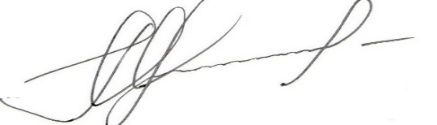 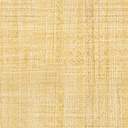 